Publicado en Madrid el 02/12/2014 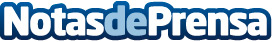 La Universidad Camilo José Cela pide que se reconozca al CriminólogoEl departamento de Criminología de la UCJC realiza un petición a nivel popular para que se reconozca la profesión de Criminólogo en la oferta de empleo públicoDatos de contacto:Nicolás MarchalNota de prensa publicada en: https://www.notasdeprensa.es/la-universidad-camilo-jose-cela-pide-que-se Categorias: Derecho Educación Recursos humanos Universidades http://www.notasdeprensa.es